Publicado en Madrid el 30/05/2023 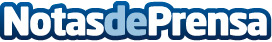 Ofi-Logic explica qué impresora escoger para el coste por página para las empresasEl coste por página es un modelo de precios que se utiliza en los servicios de impresión y puede ofrecer varias ventajas tanto a las empresas de pequeño, mediano y gran tamaño. Las empresas dudan a la hora de escoger una impresora u otra en la contratación de coste por página, pero una corporación madrileña especializada en impresoras y en coste por página explica cuál es la impresora que mejor se adapta a las necesidades de impresión de estasDatos de contacto:Ofi-Logic91 665 17 85Nota de prensa publicada en: https://www.notasdeprensa.es/ofi-logic-explica-que-impresora-escoger-para Categorias: Nacional Hardware Madrid E-Commerce Consumo http://www.notasdeprensa.es